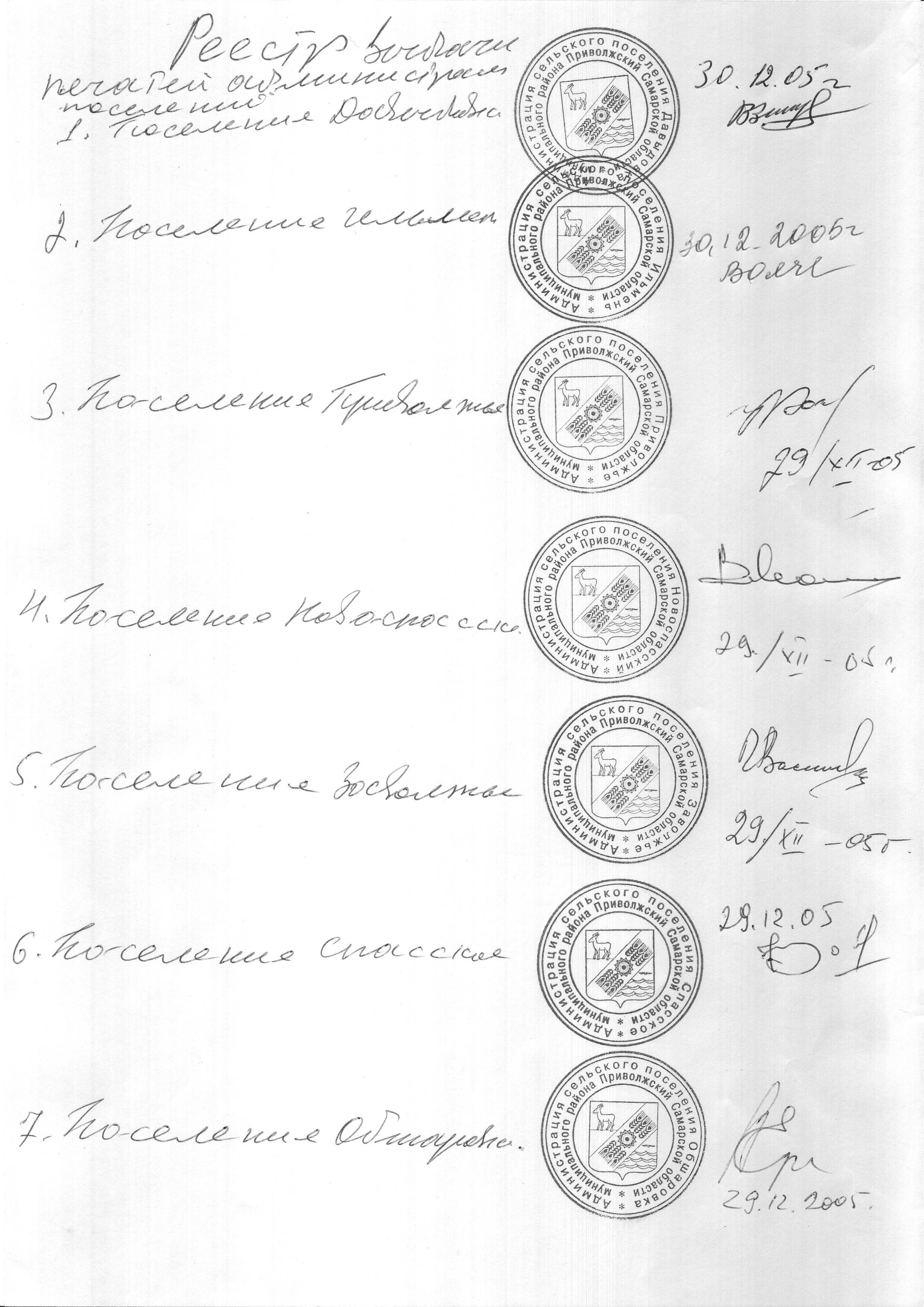 Российская  ФедерацияАдминистрациясельского поселенияСПАССКОЕмуниципального районаПриволжскийСамарская областьРаспоряжение № 3 от 28 февраля 2020 г.    «О внесении изменений в план-график    закупок на 2020 год и плановый период    2021 и 2022 годов»В целях выполнения Постановления Правительства РФ от 30.09.2019 № 1279 «Об установлении порядка формирования, утверждения планов-графиков закупок, внесения изменений в такие планы-графики, размещения планов-графиков закупок в единой информационной системе в сфере закупок, особенностей включения информации в такие планы-графики и требований к форме планов-графиков закупок и о признании утратившими силу отдельных решений Правительства Российской Федерации» распоряжаюсь:1. Внести изменения в план-график закупок на 2020 год и плановый период 2021 и 2022 годов, принятый распоряжением №22 от 30.12.2019г, согласно решения Собрания представителей сельского поселения Спасское  №146/95 от 28.02.2020 года «О внесении изменений в решение Собрания представителей сельского поселения Спасское муниципального района Приволжский Самарской области «О бюджете сельского поселения Спасское муниципального района Приволжский Самарской области на 2020 год и плановый период 2021 и 2022 годов», а именно:-  сформировать отдельную позицию плана-графика закупок по расходным обязательствам на подготовку проекта  изменений в Генеральный план сельского поселения Спасское муниципального района Приволжский Самарской области.2. В течение трех рабочих дней с даты утверждения плана-графика закупок на 2020 год и плановый период 2021 и 2022 годов контрактному управляющему Хрустовской А.С. опубликовать план-график закупок в единой информационной системе (ЕИС) и на официальном сайте сельского поселения Спасское.Глава сельскогопоселения Спасское                                                                                          Ф.З. ЗакировС распоряжением ознакомлена                                                                       А.С. Хрустовская